Appendix O – Create a Culture of HealthA culture of health starts in communities where healthy choices about what to eat, how much to exercise, or whether to smoke or bicycle or work are easy choices.  A culture of health starts where the environments in which we live—our schools, workplaces, and neighborhoods—are health enhancing.  All of the outcome measures for goal #1 are centered on private entities and state government entities.  One identified gap in the information we have about worksite wellness programs and health promotion activities within Mississippi is city and county governments.  Over the next year, the Mississippi Business Group on Health and the Mississippi State Department of Health plan to survey local governments to evaluate their worksite wellness needs.  Based on the results of this assessment, we plan to develop actions to expand wellness and health promotion activities into this sector.Status will be reviewed using a stoplight approach as follows: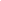 COORDINATING CO-CHAIRS:  PAIGE WARD, MSDH; RITA WRAY, Wray Enterprises Inc.; BETTINA BEECH, UMMCPARTNERS AND STAKEHOLDERS:Buddy Daughdrill, MPHA; Timothy Plummer, U.S. Dept. of Housing and Urban Development; Purvie Green, MDAC; Kay Henry, MSDH; Chad Bridges, MSDH; Jim Craig, MSDH; Joy Sennett, MSDH; Liz Sharlot, MSDH; Victor Sutton, MSDH; Ellen Jones, MSPHI; Breanne Hancock, MSDH; Ron Davis, MSDH; Thad Waites, Board of Health; Don Eicher, MSDH; Jamie Rasberry, Healthways; Murray Harber, MS Business Group on Health; Matthew Harrell, MSDH; Jana Bailey, MSDH; Ron Davis, MSDH; Ryan Kelly, Mississippi Rural Health Association; Alicia Partee, MSDH; Joshua Mann, UMMC                                                       APPENDIX O :   Mississippi State Community Scorecard – 2016                                                 PRIORITY AREA #4:  Create a Culture of Health                                                       APPENDIX O :   Mississippi State Community Scorecard – 2016                                                 PRIORITY AREA #4:  Create a Culture of Health                                                       APPENDIX O :   Mississippi State Community Scorecard – 2016                                                 PRIORITY AREA #4:  Create a Culture of Health                                                       APPENDIX O :   Mississippi State Community Scorecard – 2016                                                 PRIORITY AREA #4:  Create a Culture of Health                                                       APPENDIX O :   Mississippi State Community Scorecard – 2016                                                 PRIORITY AREA #4:  Create a Culture of Health                                                       APPENDIX O :   Mississippi State Community Scorecard – 2016                                                 PRIORITY AREA #4:  Create a Culture of Health                                                       APPENDIX O :   Mississippi State Community Scorecard – 2016                                                 PRIORITY AREA #4:  Create a Culture of Health                                                       APPENDIX O :   Mississippi State Community Scorecard – 2016                                                 PRIORITY AREA #4:  Create a Culture of Health                                                       APPENDIX O :   Mississippi State Community Scorecard – 2016                                                 PRIORITY AREA #4:  Create a Culture of Health                                                       APPENDIX O :   Mississippi State Community Scorecard – 2016                                                 PRIORITY AREA #4:  Create a Culture of HealthGOALS TRATE GICO BJECT IVEM EASUREBASELINET ARGETC RITICAL  A CT I O N SINTERVENTION STRATEGIESC RITICAL  A CT I O N SINTERVENTION STRATEGIESORGANIZATION/LEAD PERSONORGANIZATION/LEAD PERSONS TA T U SR/Y/G4.1Improve the culture of health in Mississippi workplaces4.1.1 Increase the number of Mississippi worksites that offer employee wellness programs   Percent of private worksites conducting wellness programs or health promotion activities  Data Source:  Mississippi Worksite SurveyDecember 31, 2014:66.6%  December 31, 2019:82% Promote the Recognized Healthy Workplace Program through multiple channels throughout the stateIncrease the number of applicants to the Healthiest Workplaces Awards by July 2016Share success stories on the MSBGH, MSDH, and MS Business Journal publications and media outlets by August 2016Engage business organizations to promotion and offer learning opportunities on worksite wellness best practicesEnhance resource kits on the MSDH and MSBGH websitesPrepare promotional campaign and key messages for media by 9/1/16Promote the Recognized Healthy Workplace Program through multiple channels throughout the stateIncrease the number of applicants to the Healthiest Workplaces Awards by July 2016Share success stories on the MSBGH, MSDH, and MS Business Journal publications and media outlets by August 2016Engage business organizations to promotion and offer learning opportunities on worksite wellness best practicesEnhance resource kits on the MSDH and MSBGH websitesPrepare promotional campaign and key messages for media by 9/1/16Murray Harber, MS Business Group on Health; Victor Sutton, MSDHMurray Harber, Victor SuttonMurray Harber, Victor SuttonMurray Harber, Victor SuttonBuddy Daughdrill, MPHA; Murray Harber, MS Business Group on healthVictor Sutton, MSDH; Liz Sharlot, MSDH; Murray Harber, MS Business Group on Health; Buddy Daughdrill, MS Public Health AssociationMurray Harber, MS Business Group on Health; Victor Sutton, MSDHMurray Harber, Victor SuttonMurray Harber, Victor SuttonMurray Harber, Victor SuttonBuddy Daughdrill, MPHA; Murray Harber, MS Business Group on healthVictor Sutton, MSDH; Liz Sharlot, MSDH; Murray Harber, MS Business Group on Health; Buddy Daughdrill, MS Public Health Association                                                         APPENDIX O :   Mississippi State Community Scorecard – 2016                                                   PRIORITY AREA #4:  Create a Culture of Health                                                         APPENDIX O :   Mississippi State Community Scorecard – 2016                                                   PRIORITY AREA #4:  Create a Culture of Health                                                         APPENDIX O :   Mississippi State Community Scorecard – 2016                                                   PRIORITY AREA #4:  Create a Culture of Health                                                         APPENDIX O :   Mississippi State Community Scorecard – 2016                                                   PRIORITY AREA #4:  Create a Culture of Health                                                         APPENDIX O :   Mississippi State Community Scorecard – 2016                                                   PRIORITY AREA #4:  Create a Culture of Health                                                         APPENDIX O :   Mississippi State Community Scorecard – 2016                                                   PRIORITY AREA #4:  Create a Culture of Health                                                         APPENDIX O :   Mississippi State Community Scorecard – 2016                                                   PRIORITY AREA #4:  Create a Culture of Health                                                         APPENDIX O :   Mississippi State Community Scorecard – 2016                                                   PRIORITY AREA #4:  Create a Culture of Health                                                         APPENDIX O :   Mississippi State Community Scorecard – 2016                                                   PRIORITY AREA #4:  Create a Culture of Health                                                         APPENDIX O :   Mississippi State Community Scorecard – 2016                                                   PRIORITY AREA #4:  Create a Culture of HealthGOALS TRATE GICO BJECT IVEM EASUREBASELINET ARGETC RITICAL  A CT I O N SINTERVENTION STRATEGIESORGANIZATION/LEAD PERSONORGANIZATION/LEAD PERSONS TA T U SR/Y/GS TA T U SR/Y/GPercent of private worksites that provide healthy alternatives in vending machinesData Source:  Mississippi Worksite SurveyDecember 31, 2014:  41.7% December 31, 2019:56.7% Present package at MEC annual conference and other groups:  MEC Spring 2016, SHRM May 2016, MBGH October 2016, MASI September 2016, MAPA September 2016.Identify appropriate speakers/champion by July 2016Advocate for two policies that promote worksite wellnessWell-respected employer (TBD)Rita Wray; Murray Harber, MS Business Group on Health; Victor Sutton, MSDHKay Henry, MSDH; Victor Sutton, MSDH; Murray Harber, MS Business Group on HealthWell-respected employer (TBD)Rita Wray; Murray Harber, MS Business Group on Health; Victor Sutton, MSDHKay Henry, MSDH; Victor Sutton, MSDH; Murray Harber, MS Business Group on HealthPercent of private worksites that have formal employee wellness policiesData Source:  Mississippi Worksite SurveyPercent of private worksites that offer lactation support for breastfeeding mothers, including time and a private, sanitary space to pump milk at workData Source:  Mississippi Worksite SurveyPercent of private worksites reporting that more than 50% of employees participate in a health and wellness program in the past 12 monthsData Source:  Mississippi Worksite SurveyDecember 31, 2014:  30.8% December 31, 2014:  36.6% December 31, 2014:  55.8% December 31, 2019:40.8% December 31, 2019:46.6% December 31, 2019:65.8% j. Work with AHA to promote healthy vending programs to worksite.K. Create sample wellness policies to promote to employersJ. Katherine Bryant, Victor SuttonK. Murray HarberJ. Katherine Bryant, Victor SuttonK. Murray Harber                                                          APPENDIX O :   Mississippi State Community Scorecard – 2016                                                  PRIORITY AREA #4:  Create a Culture of Health                                                          APPENDIX O :   Mississippi State Community Scorecard – 2016                                                  PRIORITY AREA #4:  Create a Culture of Health                                                          APPENDIX O :   Mississippi State Community Scorecard – 2016                                                  PRIORITY AREA #4:  Create a Culture of Health                                                          APPENDIX O :   Mississippi State Community Scorecard – 2016                                                  PRIORITY AREA #4:  Create a Culture of Health                                                          APPENDIX O :   Mississippi State Community Scorecard – 2016                                                  PRIORITY AREA #4:  Create a Culture of Health                                                          APPENDIX O :   Mississippi State Community Scorecard – 2016                                                  PRIORITY AREA #4:  Create a Culture of Health                                                          APPENDIX O :   Mississippi State Community Scorecard – 2016                                                  PRIORITY AREA #4:  Create a Culture of Health                                                          APPENDIX O :   Mississippi State Community Scorecard – 2016                                                  PRIORITY AREA #4:  Create a Culture of Health                                                          APPENDIX O :   Mississippi State Community Scorecard – 2016                                                  PRIORITY AREA #4:  Create a Culture of Health                                                          APPENDIX O :   Mississippi State Community Scorecard – 2016                                                  PRIORITY AREA #4:  Create a Culture of HealthGOALS TRATE GICO BJECT IVEM EASUREBASELINET ARGETC RITICAL  A CT I O N SINTERVENTION STRATEGIESORGANIZATION/LEAD PERSONORGANIZATION/LEAD PERSONORGANIZATION/LEAD PERSONS TA T U SR/Y/GNumber of state agencies and other state entities classified as comprehensive or better using the CDC Health Score CardData Source:  MSDH Office of Preventive HealthNumber of Cities and Counties that achieve Recognized Healthy Employer status Data Source: MS Business Group on HealthDecember 31, 2016:  9December 31, 2016:No BaselineDecember 31, 2017:20December 31, 2017:15SEWP in collaboration with SSEHIP provides four trainings per year to improve application of best practices in workplace wellness.Share success stories to legislature, state leadership, and state employer unitsMSBGH and SEWP work with the MML and MAS to promote Recognized Healthy Employer ProgramVictor SuttonDr. Mary Currier, Victor SuttonMurray Harber/ Victor SuttonVictor SuttonDr. Mary Currier, Victor SuttonMurray Harber/ Victor SuttonVictor SuttonDr. Mary Currier, Victor SuttonMurray Harber/ Victor Sutton4.2 Improve culture of health in Mississippi in academic settings4.2.1Increase the percent of school health councils in (full compliance) with composition requirements Percent of health councils that have members that are child nutrition directors, health professionals, and studentsData Source: Center for Mississippi Health Policy2011-2012 School Year:18% 2017 – 2018 School Year:25%Provide messages to MDE Office of Healthy Schools for school board training by September 2015Provide message to school nurses by September 2016Engage health professional organizations to determine who is interested in serving on school health councils at annual meetings in 2016-2017Map healthcare professionals by December 2016Provide information to parent organizations  by August 2016Share information with school administration by August 2016Estelle Watts, MDE OHSEstelle Watts, MDE OHSBuddy Daughdrill, MPHA Kay Henry, MSDHLarry Smith, MSDH Office of Performance ImprovementChristine Philley, MDE OHSChristine Philley, MDE OHSEstelle Watts, MDE OHSEstelle Watts, MDE OHSBuddy Daughdrill, MPHA Kay Henry, MSDHLarry Smith, MSDH Office of Performance ImprovementChristine Philley, MDE OHSChristine Philley, MDE OHSEstelle Watts, MDE OHSEstelle Watts, MDE OHSBuddy Daughdrill, MPHA Kay Henry, MSDHLarry Smith, MSDH Office of Performance ImprovementChristine Philley, MDE OHSChristine Philley, MDE OHS